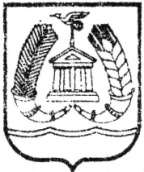 СОВЕТ ДЕПУТАТОВГАТЧИНСКОГО МУНИЦИПАЛЬНОГО РАЙОНА  ЛЕНИНГРАДСКОЙ  ОБЛАСТИЧЕТВЕРТЫЙ СОЗЫВР Е Ш Е Н И Е      от 18 октября 2019 года                                                               № 12          Руководствуясь Федеральным законом «Об общих принципах организации местного самоуправления в Российской Федерации» № 131-ФЗ от 06.10.2003, Уставом Гатчинского муниципального района, Регламентом совета депутатов Гатчинского муниципального районасовет депутатов Гатчинского муниципального района                                                            Р Е Ш И Л:Внести следующие изменения в   решение № 20 от 05.11.2014 «Об утверждении Положения о постоянных комиссиях совета депутатов Гатчинского муниципального района:п.6.2 раздела 6. «Порядок проведения заседаний и деятельность Комиссий» изложить в новой редакции:«6.2. Состав комиссий не может быть менее 4-х и более 9 депутатов совета депутатов Гатчинского муниципального района».  2. Настоящее решение вступает в силу с момента принятия.Глава Гатчинского муниципального района                                      В.А.ФилоненкоО внесении изменений в решение № 20 от 05.11.2014 «Об утверждении Положения о постоянных комиссиях совета депутатов Гатчинского муниципального района» 